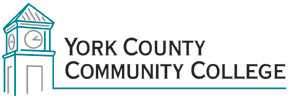 Assessment CommitteeThursday April 27, 201712:30 – 2:00 in the ClocktowerPRESENT:					RECORDER:Claudette Dupee				Joy LocherDianne FallonCathleen FerrickRita PerronAnnette TanguayMinutes1. Call to Order   	  Claudette made a motion to approve, seconded by Annette, and agreed2. Approval of agenda      	Claudette made a motion to approve, seconded by Rita, and agreed  	3. Approval of March 2017 minutes	Claudette made a motion to approve, seconded by Rita, and agreed4. New Business	4.1 Discuss Assessment Presentation 5/16The committee will present their process and share projects at a system wide meeting.  Cathleen and Dianne are working on the presentation.  The van is being reserved for any members who wish to attend.              4.2 Norming exercise for QL rubricThe last batch is finished and being evaluated for variety and range of student samples and reliability.                4.3 Read papers using QL rubricTen papers were identified as having potential for use with this rubric, however they are not strong samples.  One paper will be used for norming.  The committee may wish do something else to produce more sampling.5. Old Business	5.1 n/a6.  Announcements7. AdjournmentClaudette made a motion to adjourn at the conclusion of reading the QL papers, Annette seconded the motion, and the committee agreed.